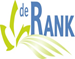 Bijlage - Het verstrekken van medicijnen op verzoek Ondergetekende geeft toestemming voor het toedienen van de hieronder omschreven medicijn(en) aan:  
naam leerling: 	………………geboortedatum:	 telefoon thuis / werk:	naam, tel no. huisarts: 	naam, tel no. specialist:	.De medicijnen zijn nodig voor: ……………………………….…………………………………………………………………………………..Naam van het medicijn: ……………………………………………………………………………………………………………..................Medicijn dient dagelijks te worden toegediend op onderstaande tijden: …… uur / …… uur / …… uur / …… uur 
(Anders: 
Geef aan in welke specifieke situatie het toegediend mag worden …………………………………………………………………………………………………………….……………………………………………………) G D Dosering van het medicijn: ………………………………………………………………………………………………………………………..Wijze van toediening: ………………………………………………………………………………………………………………………………..Wijze van bewaren: …………………………………………………………………………………………………………………………………..Controle op vervaldatum door: (naam, functie)	Ondergetekende, ouder/verzorger van genoemde leerling, geeft hiermee aan de school c.q de hieronder genoemde leraar die daarvoor een medicijninstructie heeft gehad, toestemming voor het toedienen van de bovengenoemde medicijnen: naam: 	
ouder/verzorger:	
plaats	 
datum:	
Handtekening:	 
Ouders zorgen voor een adequate instructie voor het verstrekken van de medicijnen.